Vive † JésusAdressesdesMonastèresde la Visitation Sainte-Marie2024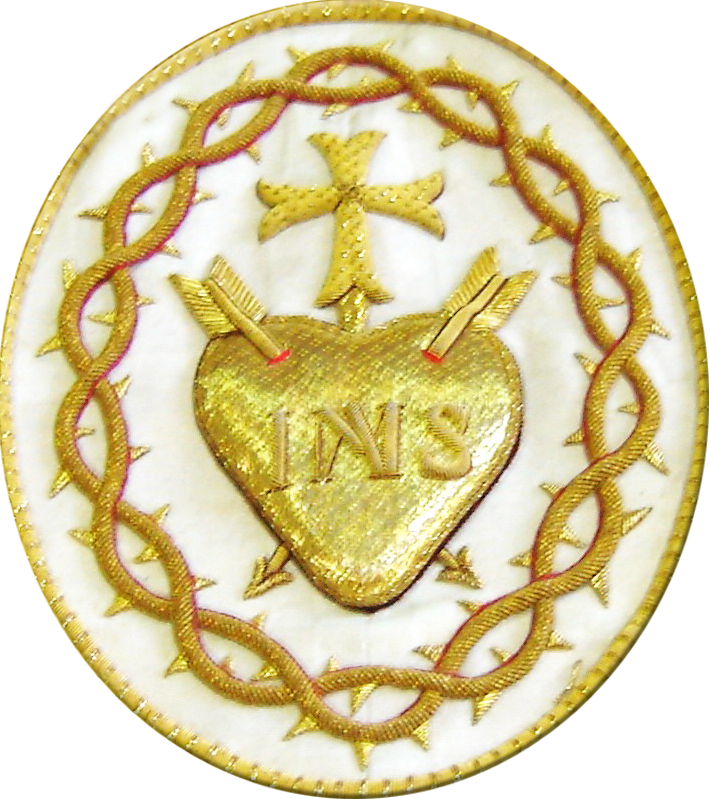 Pays francophonesMonastère de la VisitationPays anglophones Monastery of the VisitationAllemagne - AutricheKloster der Heimsuchung MariäEspagne - Amérique latineMonasterio de la VisitaciónItalieMonastero della VisitazionePologneKlasztor Sióstr WizytekPortugal - BrésilMosteiro da VisitaçãoANNECY11, avenue de la Visitation74000 ANNECYFrance	 +33 04 50 45 20 30	 +33 06 70 45 99 88 (sup)@ annecy.monastere@gmail.com@ mariasilviavsm@gmail.com  (Sup)www.visitationannecy.orgM. María Silvia Cincotta - 2022FEDERATIONSdeEUROPEFEDERATION ALLEMAGNE ALLEMAGNE - AUTRICHE – REPUBLIQUE TCHEQUE – CROATIEPrésidente Fédérale : M. Claudia Maria Seitz (Zangberg) - 2021ALLEMAGNE - DEUTSCHLANDKlosterplatz 183623 DIETRAMSZELL 08027 801@ kloster.dietramszell@t-online.deM. Emmanuela Maria Matokovic – 2018. 2021 n'est plus autorisé, car il ne reste que 5 sœurs, décret de Rome attendu (Oberroning)Schwesternheim St. HildegardAdelholzener Straße 7483313 SIEGSDORF 08662-6609-0Les 2 sœurs qui restent seront probablement incardinées au monastère de Dietramszell selon le décret du Vatican de juillet 2022.Mühlenstr. 42a47589 UEDEM 02825/403@ KlosterUedem@t-online.deSelon décret du Vatican du 6 juin 2022, l'évêque auxiliaire Lohmann du diocèse de Münster est le commissaire pontifical du monastère.Kloster der Heimsuchung MariensFreiherr-von-Speth-Str. 989617 UNTERMARCHTAL 07393/30-54442@ heimsuchung.mariae@t-online.deM. Franziska Theresia Künzl – 2008 – 2011 – 2014 – 2017 – Nommée supérieure à vieKloster St. JosefHofmark 184539 ZANGBERG 08636-9836-0 08636-9836-50@  info@kloster-zangberg.deM. Jutta Reitinger – 2019 - 2022AUTRICHE - OSTERREICHSr. du Sacré-CœurKaiser-Max-Strasse 36060 THURNFELDbei Hall in Tirol 0 52 23/57 1 16 0 52 23/57 1 16-27Pris en charge par le diocèse d'InnsbruckRennweg 101030 WIEN 43 01 798 71 26 43 01 798 71 26 – 13@ salesianerinnen.wien@aon.atM. Maria Gratia Baier – 2015 – 2018 - 2021RÉP. TCHÈQUE - ČESKÁ REPUBLIKAKlášter sester řáduNavštívení Panny MarieKoperníkova 1446/3767 01 KROMĚŘÍŽČESKÁ REPUBLIKA 573 330 124Selon le décret de la Congrégation du Vatican du 27.02.2021, jusqu'à la mort de la dernière sœur (il ne reste que 2) la Supérieure de la Province tchèque des Sœurs de la Miséricorde de la Sainte Croix en tant que Commissaire apostolique.CROATIE – CROATIASamostan Pohoda Marijina Zagreb10110 ZAGREBCROATIA/ 385 1 369 52 42@ sestre.pohodjenja@gmail.comwww.spm.hrM. Marija Petra Klobucar – 2022FÉDÉRATION ESPAGNE NORD (1ère)ESPAGNE – GUINÉE ÉQUATORIALEPrésidente Fédérale : M. María Begoña Sancho (Burgos) – 2011 – 2017ESPAGNE – ESPAÑA Valle de Hebrón, 25608035 BARCELONA	 +34 934 28 16 20	 +34 933 28 50 24@ visitacionbarcelona@gmail.comM. María del Carmen Tejera Vásquez – nov.2022Barrantes, 409003 BURGOS +34 947 20 13 35 +34 947 27 29 21@ burgosvisitacion@gmail.comM. María de los Ángeles Valdivielso – 2019 - 2022Obispo Ona de Echave, 1227002 LUGO +34 982 225 807 +34 982 251 312@ salesaslugo@gmail.comM. María Mbata - 2023Avenida Los Monumentos, 6933012 OVIEDO +34 985 29 27 18	 +34 985 11 61 47@ monasterio.visi@gmail.comM. Marisela Barajas Barajas – déc. 2022C/ Dr. Torres Villarroel, 56-6837005 SALAMANCA	  +34 923 22 12 91@ hvisitacionsalamanca@gmail.com@ superiorasalamanca@gmail.com (Sup)M. María Imelda García González – 2015 – 2019 - 2022C/ La Candía, 33San Román de la Llanilla39012 SANTANDER +34 942 33 16 89	 +34 942 32 46 49@ visitacionsantander@gmail.comM. María Gema Expósito – 2020 - 2023C/ Coutadas, 14 Teis36207 VIGO (Pontevedra)	/ +34 986 43 21 06@ salesas.teis.vigo@gmail.comM. Maria Virginia Mbula Mwikya – 2023 Affilié avec la Fed. Espagne NordPaseo de la Universidad, 1501006 VITORIA-GASTEIZ	 +34 945-23 15 47	 +34 945-13 01 57@ salesasvitoria@hotmail.com@ salesasvitoria@gmail.comM. María Angélica Gómez Rico – 2020 - 2023GUINÉE EQUATORIALE – GUINEA ECUATORIALNKUÉBata LitoralGUINEA ECUATORIAL (00240) 555 57 19 80 
 (00240) 222 495 525@ guinea.visitacion@gmail.comM. Mari Paz Catalán Pueyo – 2021Fondation – affilié avec BurgosFÉDÉRATION ESPAGNE SUD (2ème )ESPAGNE – ESPAÑAPrésidente Fédérale : M. María Gabriela Maldonado  (Madrid I) – 2016 - 2022Apartado 10314080 CÓRDOBA +34 957 27 17 49 +34 957 28 12 93@ salesascor@hotmail.comM. Josefina de Chantal Benítez – 2023San Francisco de Sales, 218014 GRANADA +34 958 16 08 22@ salesasgranada@msn.comM. María Elvira Amada Moreno Martínez – 2018 - 2021Primer Monasterio de la VisitaciónC/ Santa Engracia, 2028010 MADRID +34 91 448 78 22 +34 91 591 61 73@ primerodemadrid@gmail.comM. Mª Gabriela Maldonado Samayoa – 2015 – 2018 – 2021Segundo Monasterio de la VisitaciónC/ San Bernardo, 7228015 MADRID	 +34 915 22 25 65 +34 915 23 99 27@ segundomonasteriovisitacion@gmail.com M. María Nieves Dalmau Tamayo - 2021C/ San Francisco de Sales, 12807004 PALMA DE MALLORCA 	(Baleares)	 +34 971 75 14 79	 +34 971 76 13 92@ vsmpalmademallorca@gmail.comM. Marie-Cécile Vidal García – 2019 - 2022Plaza de las Mercedarias, 141004 SEVILLA/ +34 954 22 53 99@ adm@msalesas.e.telefonica.netM. María Gabriela Pinto – 2014 – 2018 – 2021Juan Mambrilla, 3347003 VALLADOLID	/ +34 983 29 14 93@ salesasolid@gmail.comM. María del Mar Esteban Herranz – 2020 - 2023FÉDÉRATION FRANCE NORDFRANCE – ANGLETERRE – Rep. CONGOPrésidente Fédérale : M. Marie-Simon Priou (Paray-le-Monial) - 2021FRANCE3, rue de l'Abbatiale14000 CAEN 02 31 86 19 40 02 31 50 05 75@ monasterevisitation.caen@laposte.net@ superieurecaen@laposte.net (Sup)M. Marie-Cécilie Nguyen – 202036, rue Abbé Pierre Arnaud85000 LA ROCHE SUR YON	 02 51 37 10 13	 02 51 36 29 71@ monastere.visitation85@wanadoo.frM. Francette–Marie Martineau – 202165, rue des Tanneries03000 MOULINS	 04 70 44 27 43	 04 70 44 50 81@ visitation.moulins@wanadoo.frM. Anne Sophie Veyrier – 2014 – 2017 – 20208, rue Maréchal Joffre44000 NANTES	 02 40 74 15 78	 02 40 74 27 57@ visitation.nantes@orange.frM. Marie-Jean Bénardais – 202249, route des Saulaies58000 NEVERS 03 86 57 37 40	 03 86 57 25 98@ visitation.nevers@orange.frM. Maria Guadalupe, supérieure canonique par l’affiliation à Paray-le-Monial13, rue de la Visitation71600 PARAY-LE-MONIAL	 03 85 81 09 95	@ visitation-paray@orange.fr@ (Sup)M. María Guadalupe Pimienta – 202168, avenue Denfert-Rochereau75014 PARIS	 01 43 27 12 90	 01 43 27 47 92 (Sup)	 01 43 27 32 49@ blandine.direz@gmail.comM. Marie Blandine Direz – 2014 – 2017
En commission Ad hoc9, rue de Moulins57160 SCY-CHAZELLES	 03 87 60 56 01	 03 87 60 31 68@ vsm.metz.scy@gmail.com@ emmakoutala@yahoo.fr (Sup)M. Marie Emmanuelle Koutala - 2022 75 rue André-Beury10000 TROYES	 03 25 73 23 48@ visitation.troyes@orange.frM. Marie Hélène Prud’Hom – 2021ANGLETERRE – UNITED KINGSTOWNWALDRONEast Sussex TN21 0RXU.K. 1435 812619 1435 813088@ visitationsisters19@gmail.comwww.visitationmonastery.co.ukM. Jane Margaret Clifton – 2019REP. DU CONGO-BRAZZAVisitation de LoangoB.P. 731POINTE-NOIRE 242 06 631 18 47@ visitationloango@yahoo.frM. Marie–Paule Kouyetissa – 2020Visitation de LoudimaB.P. 252POINTE-NOIRE 242 05 559 78 17@ visitateloudima@gmail.comM. Anne Christelle Nkolela Siassia – 2018 - 2021FÉDÉRATION FRANCE SUDFRANCE – SUISSE - CANADAPrésidente Fédérale : M. Marie Chantal Geoffroy (Voiron) – 2012 - 2018FRANCE20, avenue Antoine Béguère65100 LOURDES	 05 62 94 11 68	 05 62 94 96 43@ visitation65@orange.frAffilié avec la Fed. France Sud32, route de la VisitationMarclaz74200 THONON LES BAINS	 04 50 70 34 46	 04 50 70 65 57@ visitation.marclaz@gmail.comM. Chantal Maryse Jay – 2012 – 2015 – 2018 - 20217 avenue du Docteur Mallet15100 SAINT-FLOUR	 04 71 60 07 82	 04 71 60 43 97@ ma.visitation@gmail.comM. M. Marie Ange Kizaque – 20211, boulevard Desanat13150 TARASCON 	 04 90 91 04 40	 04 90 91 36 58@ visitation-ste-marie13@orange.frM. Monique-Marie Alzate - 2022Notre Dame du May27, rue du May38500 VOIRON	 04 76 05 26 29	 04 76 05 69 17@ monastere.visitation38@orange.frM. Anne-Claire Wuatelet – 2018 – 2021SUISSERue de Morat 161700 FRIBOURGSUISSE	 0041 26 347 23 40	 0041 26 347 23 49@ visifrib@bluewin.ch@ colette-visitation@bluewin.ch (Sup)M. Anne-Françoise Willemin – 2022CANADA1430, 4e avenue PainchaudLA POCATIERE, QC G0R 1Z0CANADA	 1 418 856 3243	 1 418 856 3114@ vsm1430@videotron.caM. Suzanne-Christine Praulx - 2023Sœurs de la Visitation Maison Accueil-Sagesse424 chemin Montreal RoadOTTAWA (ON) K1K0V3CANADA	 1 613 746 4340@ ctkayton@gmail.com	Les deux sœurs provenant du monastère d'Ottawa -supprimé en avril 2019- et qui se trouvent chez Les Filles de la Sagesse du Canada, font partie de la communauté de VoironFÉDÉRATION ITALIE NORD (1ère)ITALIE – ITALIAPrésidente Fédérale : M. Maria Paola Gagliardo (Brescia) – 2013 - 2019Via Costalunga 18/E25123 BRESCIA 030/300.222@  monasterovisitazionebs@gmail.comM. Maria Paola Gagliardi – 2018 -2021Via Briantea 1422100 COMO	/ 031 274 08 32@ visitazionesantamaria.como@gmail.comM. Maria Elisabetta Madè – 2022Corso Europa, 152016166 QUINTO AL MARE – Genova 	/ 010/ 321.371@ visitazionege@gmail.comM. Maria Letizia Ratti – 2014 – 2017 - 2020Strada Santa Vittoria 1510024 MONCALIERI (TO)	/ 0039 011/ 64 72 638@  moncalieri@monasterovisit.191.itM. Chiara Salesia Carboni – 2021Suore della Visitazione (Padova)c/o Opera della Provvidenza Sant’AntonioCentro Servizi Casa Madre Teresa di CalcuttaVia Mazzini, 9335030 SARMEOLA DI RUBANO – PD	 049-8972660Affilié avec San Vito al Tagliamentoen juillet 2019Via Jacobino Longo, 510064 PINEROLO (TO)	/ 01 21 32 30 16@ visitazionepinerolo@gmail.comM. Patrizia Benedetta Daffara – 2022Via Versine 925087 SALÒ (BS)/ 0365/ 41.566@ ovsm.salo@gmail.comM. Annamaria Marmaglio  – 2023Via Roma, 3833078 S. VITO AL TAGLIAMENTO (PN) 0434-875306@ visitazionesanvito@hotmail.itM. Maria Elisabetta de Lorenzi – 2021Largo Cairoli, 126015 SORESINA (CR)	/ 0374 342390monasterovisitazionesoresina@gmail.comM. Maria Teresa Maruti – 2016 -2019 - 2022Via Mandruzzato, 2231100 TREVISO  0422.302223	 0422.300912@  monastero.visitazione.tv@live.itM. Sandra Lucrecia Aguilar Aguilar – 2020FÉDÉRATION ITALIE SUD (2ème)ITALIE – LIBANPrésidente Fédérale : M. Maria Amata Laganà (Reggio) - 2017ITALIE – ITALIAVia Elisa 4055100 LUCCA 	/ 0583 496735@  monastero@visitazionelu.itM. Maria Pia Coli – 2011 – 2014Campi di San Nicola, 289126 ORTI RC	 0965-336049	 0965-336800@ visitazionedireggio@tiscali.itM. Giovanna Francesca Quitadamo – nov. 2021Via S. Francesco di Sales, 290126 PALERMO	/ 091/43.07.51@ mona.visi@virgilio.it M. Maria Agatina Maltese – 2021Via Galla Placidia, 6300159 ROMA 06 43 25 12 66	 06/43 96 329@ visitazioneroma@gmail.comAffilié à Palermo. Sup. locale:Sr Maria della LuceVia La Corsesca, 7200126 ROMA (Dragona)/ 06.521.62.06@ visitazione.dragona@gmail.comM. Teresa Immacolata Delussu – 2018 – 2021Via del Sacro Cuore96019 ROSOLINI (SR)Affilié avec Orti. Sup. locale: Sr Maria Giuseppina Latino 55010 SALTOCCHIO per S. PANCRAZIO (Lucca)	 0583 40 63 56 0583 40 62 05@  fdellasanta@alice.itM. Anna Grazia Lazzini – 2022Via Francesco Sofia Alessio, 12089029 TAURIANOVA (RC)	 0966/611.148Affilié avec la Fédération Italie Sud. Sup. locale : Sr Margherita Maria CasalinoLIBANB.P. 1455000 Zouk-Mikael – KesrouanLIBAN/ 9 21 02 72@ visitationzouk@hotmail.comM. Marie-Angélique Daoud (pas élue)FÉDÉRATION POLOGNEPOLOGNE – HONGRIEPrésidente Fédérale : M. Maria Emilia Karendal (Kraków) – 2013 - 2019POLOGNE – POLSKAul. Krowoderska 1631-142 KRAKOW  0-12 632 16 28@ siostry@wizytki.pl@ emilia.federalna.wizytki@gmail.com (fed)M. Małgorzata Maria Flaga – 2022ul. Klasztorna 1238-200 JASLO 	 0-13 44 636 82@ siostry@jaslo.wizytki.plM.Maria Beata Olech – 2018 – 2021ul. Brudnioka 344-200 RYBNIK	 0-3 422 67 45 @ kontakt@wizytki.rybnik.pl M. M. Justyniana Chudzik – 2015 – 2018 - 2021ul. Krakowskie Przedmieście 3400-325 WARSZAWA 0-22 826 65 85@ klasztor@wizytki.waw.plM. Jadwiga Teresa Kraszewska – 2021HONGRIE – HUNGARIAVizitációs RendJókai u. 22/A2092 BUDAKESZIHUNGARIA  06 23 450483@ vizitacio.budakeszi@gmail.comM. Maria Veronika Darók – 2012 – 2015 – 2018 - 2021FÉDÉRATION PORTUGALPORTUGALPrésidente Fédérale : M. Rosa da Costa Ferreira  (Braga) - 2021Faniqueira2440-412 BATALHA 244 765 160 244 767 453@ mosteiro.batalha@ordemdavisitacao.comM. Marie Julienne Mukanyarwaya – 2018 – 2021Rua Irmãos Roby, 1904700-226 BRAGA 253 201 780 253 201 781@ mosteiro.braga@ordemdavisitacao.comM. Rosa da Costa Ferreira – 2018 - 2021Rua da Visitação, 5334795-125 VILA DAS AVES	 351 252 941 170 351 252 875 656@ mosteiro.aves@ordemdavisitacao.com@ visitacaoaves@sapo.ptM. María Iliana Marulanda Marín – 2018 - 2022FEDERATIONSdeAFRIQUEFÉDÉRATION GRANDS LACS – AFRIQUEBURUNDI – RWANDAPrésidente Fédérale : M. Jeanne–Françoise Mukarutabana (Save) - 2019BURUNDIB.P. 118 GITEGA	 (257) 22 40 22 72 (257) 22 40 39 46@ gdh.gitega@gmail.comM. Marie Immaculée Niyinzigama – 2021France visitandinesKANYINYAD.S. 123 Bujumbura 	 (257) 79 92 80 94@ visitationkanyinya@gmail.comM. Marie Angélique Nnduwimana – 2023Monastère de la Visitation Sainte Marie de MakambaParoisse St Pierre Claver – MakambaB.P. 5 MAKAMBA. Diocèse BururiBurundi – Afrique Centrale	 (257) 690 9 19 068	 (257) 712 54 860@ visitationsaintemarie@gmail.comM. Françoise Marie Ntirampeba – 2022Visitation de RuyigiD.S. 119 BUJUMBURA/ (257) 75 875 033/ (257) 77 734 888@ visitationruyigi@yahoo.frM. Marie–Emmanuelle Mvuyekure – 2023Monastère de la VisitationB. P  45 RUTANA / Burundi (257) 71844744@ visitationrutana@gmail.comM. Anne Marguerite Banderembako - 2022RWANDAVisitation de SaveB.P. 224 BUTARERWANDA/ 250 78 858 60 43 +250788771606 (fed)@ visitandinesale@yahoo.fr@ thaciennemukarutabana@gmail.com  (fed)M. Jeanne–Françoise Mukarutabana – 2022Visitation de NkumbaB.P. 45 RUHENGERIRWANDA – AFRIQUE CENTRALE +250788557459 +250791823519(sup)@monasterevisitationnkumba20@gmail.comM. Marie Claude Mukarutabana – 2022FEDERATIONSdeAMERIQUEFÉDÉRATION AMÉRICA MEDIAMEXIQUE – REPUBLIQUE DOMINICAINEPrésidente Fédérale : M. Margarita Goretti Morales Torres - Puerto Plata - 2022MEXIQUE – MÉXICOCalle 27 de Septiembre n° 22428000 COLIMA, Col.México 52 331 22448	- 52 331 20404	 52 331 22448@ vivajesus_2@hotmail.comM. María Guadalupe Velázquez Pulido – 2018 -2021Antonio Médiz Bolio #200Col. Santa María de Guido58090 MORELIA, Mich.México	/ 01 43 23-51 30@ m_visitacionmorelia@yahoo.com.mxM. María Concepción Nuño Godinez - 2023Av. Inglaterra N° 3135Col. Vallarta Sur45040 GUADALAJARA, Jal.México (33) 31 21 30 51 (33) 31 21 99 53@ visitasm@hotmail.comM. María Asunción Arellano González -2020 - 2023REPUBLIQUE DOMINICAINE – REP. DOMINICANA(La Enea)Apartado Postal N. 39HIGUEYREP. DOMINICANA 809 252 3158 809 772 5307@ eneavsm@gmail.comM. María Guadalupe Lara Ruiz – 2023Apartado postal 71PUERTO PLATARep. Dominicana	 809 586 6278	 809 586 4010@ movispplata@yahoo.comM. Amparo Aralis Cid Cid – 2023FÉDÉRATION CONE SUDARGENTINE – BRÉSIL – CHILI – PARAGUAY – PEROU – URUGUAYPrésidente Fédérale : M. María José Meza (Santiago de Chile I) - 2023ARGENTINE – ARGENTINACasilla de Correo 4021629 PILAR Pcia Bs. As.ARGENTINA	/ 54 230 44 31 315@ pilarvisitacion@gmail.comM. María Gabriela Maggi – 2016 – 2019 - 2022Monasterio de la VisitaciónCamino al Tropezón 2605RIO CUARTO CórdobaARGENTINA +5493584190429 (portable)@ visitacionrio@hotmail.comM. Ana Patricia Cesario – 2022Affilié avec PilarBRÉSIL – BRASILCaixa Postal 109536200-970 BARBACENA MGBRASIL	 032 3333-3819@ mostbarbacena@gmail.comM. María de Jesús Baptista de Souza – 2018 - 2021Mosteiro da VisitaçaoRua 122 N.170 Praça da Matriz88915.000 MARACAJA. S.C.BRASIL@ sorclaracc@gmail.comM. María Clara Cuervo – 2020Rua Dona Inácia Uchôa, 208 – Vila Mariana04110-020 SÂO PAULO SPBRASIL	 (11) 55 793 948@ mosteiro@vsm.org.br@ vsm@vsm.org.brM. Maria José da Conceição Silva – 2020 - 2023CHILI – CHILECalle de Huérfanos 2341	SANTIAGOCHILE	 (56 2) 2918 7562 (56 2) 2880 2961@ visitacion1stgo@gmail.comM. María Gracia Valdebenito Castillo – 2020Casilla 9556SANTIAGOCHILE	 238 9987 885 7751@ visitacion2stgo@yahoo.esM. María del Sagrado Corazón Muñoz – 2023PARAGUAYCasilla de Correo 2837000 CIUDAD DEL ESTE PARAGUAY S.A.	/ (595) 61 506 725@ visitaciontupasyroga@hotmail.comM. Maria Margarida Dos Santos – 2023PEROU – PERÚApartado 912LIMA 1PERU S.A.	 35 90 119@ mvisitacionsantamarialima@gmail.com M. María Isabel Quintana Vásquez – 2022URUGUAYRuta 5 Km. 30/50090300 PROGRESO (Canelones)URUGUAY	/ (598-2) 368 90 89@ salesasprogreso.uy@gmail.comM. Margarita María Álvarez Noda – 2021FÉDÉRATION ETATS – UNIS (U.S.A.) – 1èrePrésidente Fédérale : M. Sharon Elizabeth Gworek (Toledo) – 2017 - 20232300 Spring Hill AvenueMOBILE, ALABAMA 36607-3202 (251) 473-2321 (251) 476-9761M. Rose Marie Kinsella - 2023Monte Maria12221 Bienvenue RoadROCKVILLE, VA 23146-1620	 804 749 4885 804 749 8606@ info@visitmontemaria.comM. Maria Teresa Yang – 2019 - 20232055 Ridgedale DriveSNELLVILLE, Georgia 30078-2443 770 972 1060@ vocationsmaryfield@gmail.com@ superiormaryfield@gmail.com (Sup)M. Teresa Maria Kulangano – 2017Affilié avec Mobile1745 Parkside BoulevardTOLEDO, OH 43607-1599 419 536 1343 419-340-5745 (cell)	 419-536-6025 @ vhm-toledo@toast.netwww.toledovisitation.orgM. Sharon Elizabeth Gworek – 2023Mont Deux Cœurs14 Beach Road P.O. Box 432TYRINGHAM, MA 01264-0432	 413 243 3995	 413 243 3543@ vistyr33@gmail.comM. Judith Clare Phillips – 2021FÉDÉRATION ETATS – UNIS (U.S.A.) – 2èmePrésidente Fédérale : M. Susan Marie Kasprzak (Brooklyn) - 2020 prolongée par le S. Siège8902 Ridge BoulevardBROOKLYN, NY 11209-5716 718 745 5151@ vamonastery@aol.comM. Susan Marie Kasprzak – 2019 (nommée par le S.Siège) – Avril 2022 Commission ad hoc1500 35th Street N.W. (Georgetown)WASHINGTON, D.C. 20007 202 337 3350 202-320-3423 (cell)	 202 965 3845@ berchmans@visi.org@ sister.berchmans@visi.orgM. Mary Berchmans Hannan – 2014 – 2017 -2020/2021 (nommée par le S. Siège) Visitation Monastery of Minneapolis1615 Fremont Ave NMinneapolis, MN 55411-3234	 612 521 6113 @ vmonastery@aol.comM. Karen Mohan – 2021St. Catherine’s ResidenceVisitation Monastery2039 N. Geyer Rd.ST LOUIS, MO 63131@ srvh@visitationmonastery.orgM Karen Mohan (Administratrice) – 2020(St..Paul)2455 Visitation DriveMENDOTA HEIGHTS, MN 55120-1677	 651 683 1700	 651 454 0602 (Fermé, mais non supprimé)M. Mary Frances Reis (Administratrice) – 2018 - 2021 (re-nommée par le S.Siège)Affilié avec MinneapolisFÉDÉRATION MEXIQUEMEXIQUE – EL SALVADORPrésidente Fédérale : M. Angelina Gutiérrez Ruíz (San Salvador) - 2020MEXIQUE – MÉXICOApartado Postal 85-220040 AGUASCALIENTES, Ags	/ (449) 976 42 82@ mriovisitacionags@hotmail.comM. María Elena Alba González – 2022Avenida Heroico Colegio Militar 604Jardines de Celaya, 1a Sección38080 CELAYA, Gto (461) 159 49 85@ visitacioncelayamexico@gmail.comMaría Margarita Zárate Antillón – 2013Cerrada Chopin 104Col. León Moderno37480 LEON, Gto./ (477) 7 12 03 80@ lavisitaciondeleon@gmail.comM. María Angélica Mosqueda González – 2019 - 2022Campana # 47Insurgentes Mixcoac03920 MÉXICO D.F. 5598 0868	 5615 1914@ visitacionsm@prodigy.net.mxM. Maria Guadalupe Hurtado Ortiz– 2023Calle Fray Rafael J. Berger No.1895 PonienteCol. Obispado C. P. 64060MONTERREY, NUEVO LEÓN. 	 83 46 05 69	 (81) 81 23 11 17@ visitacionmariamty@yahoo.comM. Isabel del Anda Serrano – 2018Boulevard Torreón-Matamoros km 13Ou:Plaza Abastos Av. del Desierto No. 240local 129 Galería Chantal Artículos Religiosos Col. Villa California Frente a la Central CamioneraC.P. 27089 TORREÓN COAHUILAApartado Postal 620	 01871 7621021@ monasteriodelavisitaciontorreon@hotmail.comM. María Celia de Anda – 2020EL SALVADORCalle Nueva # 1, # 3715Col. Escalón71 Ave. Sur esq.SAN SALVADOREL SALVADOR, C.A. 	 503 2252 4996@ visitacionss@gmail.comM. María de Chantal Benítez Reséndiz – 2023FÉDÉRATION PAYS BOLIVARIENS – NORDCOLOMBIE – GUATEMALA – PANAMAPrésidente Fédérale : M. María Teresa Rey Vargas (Apartadó) – 2013 - 2019COLOMBIE – COLOMBIAApartado Postal 029 Avianca APARTADÓ (Antioquia)Colombia 2824 33 16 320 690 60 61@  visitapartado1993@yahoo.com.coM. María Teresa Rey Vargas – 2015 – 2018 – 2021Carrera 47 N° 33A-69BUCARAMANGA Colombia	/ 76 34 38 10@ vsmbucaramanga@yahoo.comM. Luz María García Serna – 2010 – 2014 – 2017 – 2021Molinos San RafaelMÁLAGA (Santander)Colombia	/ 76 607 960@ monasteriomalaga7@gmail.comM. Amparo Isabel Velosa – 2022MARINILLA (Antioquia)Colombia 45 48 41 31@ monvisitamarinilla@gmail.comM. Francisca de Sales García Ramírez – 2017PENSILVANIA (Caldas)Colombia/ 855 54 70@ visitacionpens1991@yahoo.com.coM. Claudia Margarita Jaramillo Valencia – 2017SOATÁ, BoyacáColombia S.A. 311 217 45 49@ monasteriosoata@yahoo.comM. Carmen Elena Chaverria – 2018 – 2021Carrera 11 N° 18-65ZAPATOCA Santander del SurColombia S.A.	 76 25 24 52@ zapatoca2010@yahoo.comM. María Rosalba Gómez Valencia – 2019 - 2022GUATEMALAApartado Postal 240901901 GUATEMALAGUATEMALA	 (00 502) 24 31 02 30	 (00 502) 24 37 22 86@ monvisguatemala@yahoo.comM. Claudia Margarita Chuy Pineda – 2023PANAMAVía El Peñón, Las CumbresApartado Aéreo 0831-00831PANAMA REP. DE PANAMA/ (00-507) 268 01 50@ vsmpanama2025@gmail.comM. María Isabel Arrocha Magallón – 2017 – 2021FÉDÉRATION PAYS BOLIVARIENS – SUDCOLOMBIE – ÉQUATEUR – CORÉEPrésidente Fédérale : M. Margarita María Romero Carrascal (Bogotá) - 2022COLOMBIE – COLOMBIAPrimer Monasterio de la VisitaciónCalle 74 n. 11-56BOGOTÁColombia	 00571 / 749 59 81	 0057 312 371 82 10 (Sup)	 0057 314 274 30 73@ vsmbogota@gmail.comM. Margarita María Romero – 2016 – 2019Affilié avec BosaCalle 65 Sur n° 80C-11 (Bosa)Apartado Aéreo 4936 (Centro)BOGOTÁ D.C.Colombia	 775 00 68 779 43 06 317 434 40 44 Portable@ monavibo@yahoo.com.mxM. Angela de Jesús Camacho – 2022Carrera 25 n° 53 B40Apartado Aereo 2761MANIZALES (D. de Caldas)Colombia S.A. 688 511 62 688 101 80@ visitamanizales1924@yahoo.esM. Maria José Vargas Daza – 2023(Medellín)Hermanas de la Visitación de Santa María Cl. 23 A SUR  Cr. 5 20   Km 11 + 800 metros.   Variante las Palmas (Envigado-Antioquia)     Colombia 463 77 93/90 302 415 87 68 (portable)           3015146781 (portable)      @ visitacionjardindesales@gmail.com M. Josefa María López Urrego – 2019 - 2022Carrera 32 n. 16-B-57PASTO (Nariño)Colombia S.A./ +57 2 7 34 12 34 +57 301 54 620 66@ visitacionpasto@outlook.comM. Juana Berchmans Meneses – 2020EQUATEUR – ECUADOREL CHACONapoECUADOR S.A./ 62 329 201@ monasterioelchaco@yahoo.com.mxM. María Cecilia Montesdeoca – 2020Apartado Postal 582Tiobamba-LATACUNGAECUADOR S.A.	/ 801 671@ monasteriovisitacionlatacunga@gmail.comM. María José Tituaña – 2021Cdla. AndalucíaCalles Manuel Serrano 1203 y Jorque PiedraCasilla 6034QUITOECUADOR, S.A.	 2257-772@ mtreovsmquito@gmail.comM. María Bernardita Rosero Tobar – 2023CORÉE – KOREAVisitation Sister106-61 Yangwon-Ro  268 Beon-Gil Jeongok- eup,Yeoncheon-gun, Gyeonggi-do,SOUTH KOREA	 + 82 31 832-1809
	 + 82 10 8664 1809@ visitacionkorea@yahoo.esM. María Angela – 2023Fondation – Affilié avec ManizalesASSISTANT GENERALPe. Aldino José Kiesel, osfsParóquia São LourençoRua Almirante Abreu, 317CEP – 96170-000São Lourenço do Sul - RS - BRASIL)+55 55 96471-333•Celular@ kieselosfs@yahoo.com.br@ ajkiesel49@gmail.comPRESIDENTES FEDERALES
DÉCEMBRE 2023Fédération	 Nom	Monastère	 Date d'électionAllemagne	 M. Claudia Maria Seitz	Zangberg	2021@ info@kloster-zangberg.deEspagne I	 M. María Begoña Sancho.	 Burgos	2011 - 2017@ mabesanher@gmail.comEspagne II	 M. María Gabriela Maldonado 	Madrid I	2016 - 2022@ federacionsurdeespana@gmail.comFrance Nord	 M. Marie-Simon Priou	Paray-le-Monial	2021@ federale.nord@orange.frFrance Sud	 M. Marie Chantal Geoffroy	 Voiron	2018@ srmchantal.visitation@orange.fr Italie I	 M. Maria Paola Gagliardo	 Brescia	2019@ presfed@gmail.comItalie II	 M. Maria Amata Laganà	 Reggio	2017 - 2023@ federalecs@gmail.comPologne	 M. Maria Emilia Karendal	 Kraków	2019@ emilia.federalna.wizytki@gmail.comPortugal	 M. Rosa da Costa Ferreira 	Braga	2021@ ir.rosa@ordemdavisitacao.comGrands lacs d'Afrique 	M. Jeanne–Françoise Mukarutabana 	Save	2019 +250788771606@ thaciennemukarutabana@gmail.com América media	 M. Margarita Goretti Morales Torres.   - Puerto Plata	2022@ fe.visitacion@hotmail.comCône Sud	 M. María José Meza (nommée par le S. Siège) Santiago de Chile I	2022 	 @ sormariajosevsm1stgo@gmail.comEtats-Unis I	 M. Sharon Elizabeth Gworek	Toledo	2017 - 2023@ vhm-toledo@toast.netEtats-Unis II	 M. Susan Marie Kasprzak	Brooklyn	2020 Prolongée par le S. Siège@ vamonastery@aol.comMexique	 M. Angelina Gutiérrez Ruíz	San Salvador	2020@ visitacionss@gmail.comPays bolivariens Nord 	M. María Teresa Rey Vargas	Apartadó	2013 - 2019@ fedbolnorte2013@gmail.comPays bolivariens Sud 	M. Margarita María Romero Carrascal – Bogotá	2022@ fedsurbol.13.19@gmail.com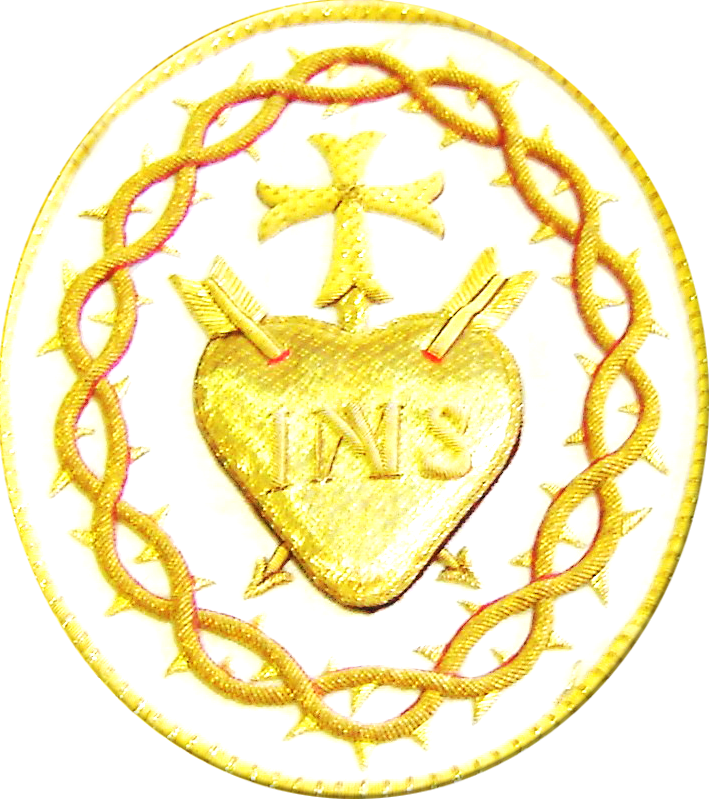 Dieu soit béni !